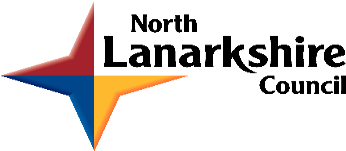 Driving Equity and ExcellenceImprovement Action PlansSession 2023-24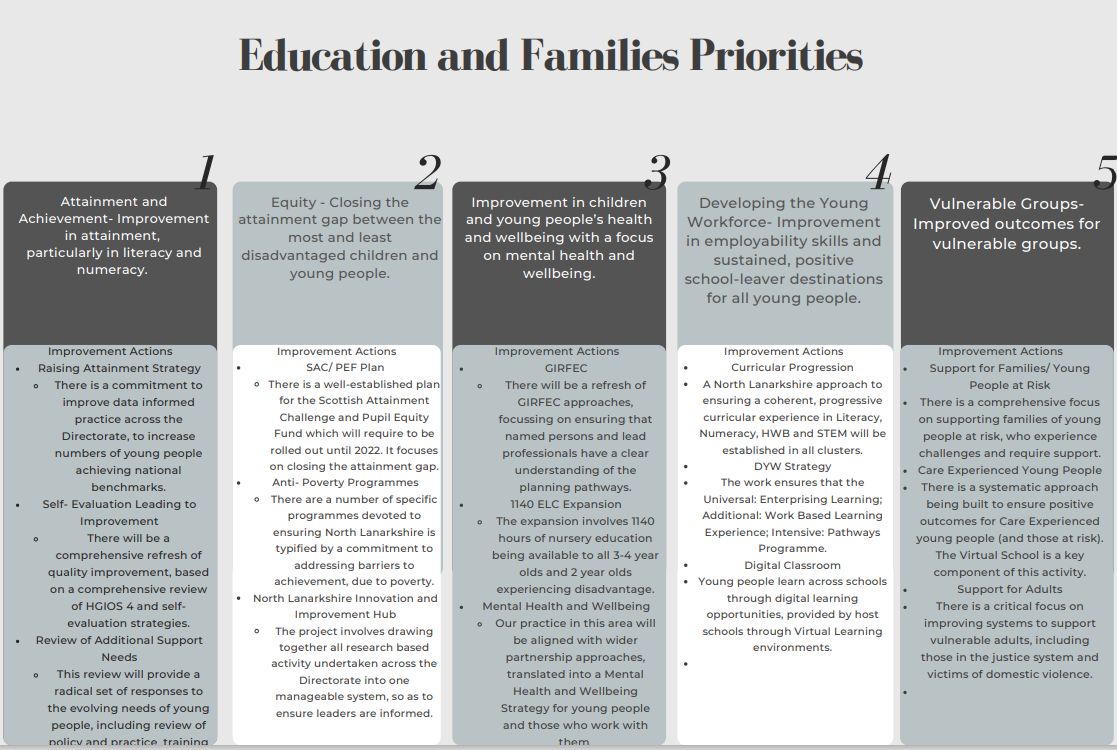 School Vision and ValuesVision: Everyone achieves their potentialValuesRespectAchievementHappinessAudit and ConsultationIn arriving at our improvement priorities, the school has taken account of Education and Families’ priorities, an audit of the previous year’s improvement plan and engagement with parents/carers and learners. Details of engagement (pupils, parents/carers, partners)Parent Survey: May 2023Pupil Focus Groups: June 20232023-24 Improvement PlannOrth Lanarkshire Council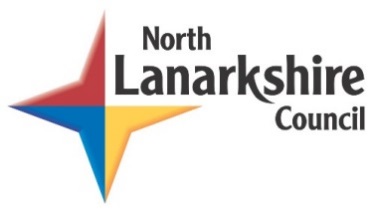 Education & FAMILIESEQUITY PLAN 2023-24Appendix 1:When considering your Cluster and School Improvement Priorities, you are asked to provide links to the following, as well as the Quality Indicators within HGIOS4 and HGIOELC:School:Rochsolloch Primary SchoolCluster:Airdrie AcademyHead Teacher:Mark WilsonImprovement Plan SummaryImprovement Plan SummaryCluster Priority:Raise attainment for a specific group of children/young people by fostering resilience, boosting attendance, and further nurturing their life, learning, and work-related skills.School Priority 1:Increase attainment in reading by 3%, writing by 5%, and numeracy by 3% across all stages by June 2023 by improving assessment evidence.School Priority 2:Nursery Class Priority:To ensure that considered, robust approaches to self-evaluation, tracking and monitoring and increased opportunities for collegiate working have a direct and measurable impact on attainment of learners.Cluster Priority:  Long Term OutcomeWhat do you hope to achieve? What is going to change? For whom? By how much? By When?Cluster Priority:  Long Term OutcomeWhat do you hope to achieve? What is going to change? For whom? By how much? By When?Person(s) Responsible  Who will be leading the improvement?(Please insert the relevant information below using the codes above)(Please insert the relevant information below using the codes above)(Please insert the relevant information below using the codes above)(Please insert the relevant information below using the codes above)(Please insert the relevant information below using the codes above)(Please insert the relevant information below using the codes above)NIF Priority: NIF Priority: NIF Driver:NIF Driver:NIF Driver:NIF Driver:NLC Priority:NLC Priority:QI:QI:QI:QI:PEF Intervention:PEF Intervention:Developing in Faith/UNCRC:Developing in Faith/UNCRC:Developing in Faith/UNCRC:Developing in Faith/UNCRC:If you used any aspect of your PEF fund to support this priority; please detail the expenditure here:If you used any aspect of your PEF fund to support this priority; please detail the expenditure here:If you used any aspect of your PEF fund to support this priority; please detail the expenditure here:If you used any aspect of your PEF fund to support this priority; please detail the expenditure here:If you used any aspect of your PEF fund to support this priority; please detail the expenditure here:If you used any aspect of your PEF fund to support this priority; please detail the expenditure here:RATIONALE (WHY?) Why have you identified this as a priority?  What data did you have to support this?RATIONALE (WHY?) Why have you identified this as a priority?  What data did you have to support this?RATIONALE (WHY?) Why have you identified this as a priority?  What data did you have to support this?RATIONALE (WHY?) Why have you identified this as a priority?  What data did you have to support this?RATIONALE (WHY?) Why have you identified this as a priority?  What data did you have to support this?RATIONALE (WHY?) Why have you identified this as a priority?  What data did you have to support this?Resources: Please include costs and, where relevant, state where cost is being met from, specifically if using PEF.  Please denote PEF/or colour code if preferred, to indicate where PEF spend aligns with targets.Resources: Please include costs and, where relevant, state where cost is being met from, specifically if using PEF.  Please denote PEF/or colour code if preferred, to indicate where PEF spend aligns with targets.Resources: Please include costs and, where relevant, state where cost is being met from, specifically if using PEF.  Please denote PEF/or colour code if preferred, to indicate where PEF spend aligns with targets.Resources: Please include costs and, where relevant, state where cost is being met from, specifically if using PEF.  Please denote PEF/or colour code if preferred, to indicate where PEF spend aligns with targets.Resources: Please include costs and, where relevant, state where cost is being met from, specifically if using PEF.  Please denote PEF/or colour code if preferred, to indicate where PEF spend aligns with targets.Resources: Please include costs and, where relevant, state where cost is being met from, specifically if using PEF.  Please denote PEF/or colour code if preferred, to indicate where PEF spend aligns with targets.EXPECTED IMPACT(SHORT TERM TARGETS)INTERVENTIONS/ACTIONS TO SUPPORT IMPROVEMENT: HOW?INTERVENTIONS/ACTIONS TO SUPPORT IMPROVEMENT: HOW?HOW WILL YOU TRACK PROGRESS?MEASURESEVALUATION CHECKPOINT 1 (Internal Process)EVALUATION CHECKPOINT 2(Internal Process)What will be the benefit for learners (be specific)? What are you going to do to make the change?  What key actions are required? Consider links to the NIF Drivers.What are you going to do to make the change?  What key actions are required? Consider links to the NIF Drivers.What ongoing information will demonstrate progress? (Qualitative, Quantitative – short/medium/long term data)Final evaluation:Final evaluation:Final evaluation:Final evaluation:Final evaluation:Final evaluation:Priority 1:  Long Term OutcomeWhat do you hope to achieve? What is going to change? For whom? By how much? By When?Priority 1:  Long Term OutcomeWhat do you hope to achieve? What is going to change? For whom? By how much? By When?Increase attainment in reading by 3%, writing by 5%, and numeracy by 3% across all stages by June 2023 by improving assessment evidence.Person(s) Responsible  Who will be leading the improvement?Teaching Staff will work in relevant groups to undertake aspects of the Priority.Teaching Staff will work in relevant groups to undertake aspects of the Priority.(Please insert the relevant information below using the codes above)(Please insert the relevant information below using the codes above)(Please insert the relevant information below using the codes above)(Please insert the relevant information below using the codes above)(Please insert the relevant information below using the codes above)(Please insert the relevant information below using the codes above)NIF Priority:  1/3NIF Priority:  1/3NIF Driver: 2/4/5NIF Driver: 2/4/5NIF Driver: 2/4/5NIF Driver: 2/4/5NLC Priority: 1/2NLC Priority: 1/2QI: 1.3/2.2/2.3QI: 1.3/2.2/2.3QI: 1.3/2.2/2.3QI: 1.3/2.2/2.3PEF Intervention: 4/6/7PEF Intervention: 4/6/7Developing in Faith/UNCRC: Article 3/Article 29Developing in Faith/UNCRC: Article 3/Article 29Developing in Faith/UNCRC: Article 3/Article 29Developing in Faith/UNCRC: Article 3/Article 29If you used any aspect of your PEF fund to support this priority; please detail the expenditure here:If you used any aspect of your PEF fund to support this priority; please detail the expenditure here:If you used any aspect of your PEF fund to support this priority; please detail the expenditure here:If you used any aspect of your PEF fund to support this priority; please detail the expenditure here:If you used any aspect of your PEF fund to support this priority; please detail the expenditure here:If you used any aspect of your PEF fund to support this priority; please detail the expenditure here:RATIONALE (WHY?) Why have you identified this as a priority?  What data did you have to support this?Work is continuing from last session to improve approaches to reading and writing.  Further work on reading and writing will embed approaches for sustainable improvement over time.There has been a decline in numeracy over the last 3 years, therefore a focus on creating a rigorous approach to identifying and monitoring target children is anticipated to have a positive effect on attainment.RATIONALE (WHY?) Why have you identified this as a priority?  What data did you have to support this?Work is continuing from last session to improve approaches to reading and writing.  Further work on reading and writing will embed approaches for sustainable improvement over time.There has been a decline in numeracy over the last 3 years, therefore a focus on creating a rigorous approach to identifying and monitoring target children is anticipated to have a positive effect on attainment.RATIONALE (WHY?) Why have you identified this as a priority?  What data did you have to support this?Work is continuing from last session to improve approaches to reading and writing.  Further work on reading and writing will embed approaches for sustainable improvement over time.There has been a decline in numeracy over the last 3 years, therefore a focus on creating a rigorous approach to identifying and monitoring target children is anticipated to have a positive effect on attainment.RATIONALE (WHY?) Why have you identified this as a priority?  What data did you have to support this?Work is continuing from last session to improve approaches to reading and writing.  Further work on reading and writing will embed approaches for sustainable improvement over time.There has been a decline in numeracy over the last 3 years, therefore a focus on creating a rigorous approach to identifying and monitoring target children is anticipated to have a positive effect on attainment.RATIONALE (WHY?) Why have you identified this as a priority?  What data did you have to support this?Work is continuing from last session to improve approaches to reading and writing.  Further work on reading and writing will embed approaches for sustainable improvement over time.There has been a decline in numeracy over the last 3 years, therefore a focus on creating a rigorous approach to identifying and monitoring target children is anticipated to have a positive effect on attainment.RATIONALE (WHY?) Why have you identified this as a priority?  What data did you have to support this?Work is continuing from last session to improve approaches to reading and writing.  Further work on reading and writing will embed approaches for sustainable improvement over time.There has been a decline in numeracy over the last 3 years, therefore a focus on creating a rigorous approach to identifying and monitoring target children is anticipated to have a positive effect on attainment.Resources: Please include costs and, where relevant, state where cost is being met from, specifically if using PEF.  Please denote PEF/or colour code if preferred, to indicate where PEF spend aligns with targets.0.5FTE Class Teacher (PEF)Resources: Please include costs and, where relevant, state where cost is being met from, specifically if using PEF.  Please denote PEF/or colour code if preferred, to indicate where PEF spend aligns with targets.0.5FTE Class Teacher (PEF)Resources: Please include costs and, where relevant, state where cost is being met from, specifically if using PEF.  Please denote PEF/or colour code if preferred, to indicate where PEF spend aligns with targets.0.5FTE Class Teacher (PEF)Resources: Please include costs and, where relevant, state where cost is being met from, specifically if using PEF.  Please denote PEF/or colour code if preferred, to indicate where PEF spend aligns with targets.0.5FTE Class Teacher (PEF)Resources: Please include costs and, where relevant, state where cost is being met from, specifically if using PEF.  Please denote PEF/or colour code if preferred, to indicate where PEF spend aligns with targets.0.5FTE Class Teacher (PEF)Resources: Please include costs and, where relevant, state where cost is being met from, specifically if using PEF.  Please denote PEF/or colour code if preferred, to indicate where PEF spend aligns with targets.0.5FTE Class Teacher (PEF)EXPECTED IMPACT(SHORT TERM TARGETS)INTERVENTIONS/ACTIONS TO SUPPORT IMPROVEMENT: HOW?INTERVENTIONS/ACTIONS TO SUPPORT IMPROVEMENT: HOW?HOW WILL YOU TRACK PROGRESS?MEASURESEVALUATION CHECKPOINT 1 (Internal Process)EVALUATION CHECKPOINT 2 (Internal Process)What will be the benefit for learners (be specific)?What are you going to do to make the change?  What key actions are required? Consider links to the NIF Drivers.What are you going to do to make the change?  What key actions are required? Consider links to the NIF Drivers.What ongoing information will demonstrate progress? (Qualitative, Quantitative – short/medium/long term data)Attainment in Reading is improved by 3%. ReadingEmbed ‘Reading for Enjoyment’ as per Reading Schools audit.Aspects of ‘Reflective Reading’ are embedded (P4-7).Embed aspects of ‘Reflective Reading’ (P4-7).Small group support for identified children.ReadingEmbed ‘Reading for Enjoyment’ as per Reading Schools audit.Aspects of ‘Reflective Reading’ are embedded (P4-7).Embed aspects of ‘Reflective Reading’ (P4-7).Small group support for identified children.TPJ.Almost all features of Reading Schools audit completed.Identified aspects of ‘Reflective Reading’ are embedded (P4-7).Attainment in Writing is improved by 5%.>75% of children enjoy writing activities ‘most of the time’.WritingEvaluate Talk for Writing materials.Agree approaches to writing organisation and resources.WritingEvaluate Talk for Writing materials.Agree approaches to writing organisation and resources.TPJ.Agreed approaches to writing organisation and resources.Pre/post writing assessments.Increase staff understanding of, and confidence in using, observation as an assessment tool to identify next steps in learning.Play/PEBLReview/revise assessment calendar.Agree format/frequency of observations.Agree format for recording child-led activities.Play/PEBLReview/revise assessment calendar.Agree format/frequency of observations.Agree format for recording child-led activities.Staff survey.Assessment calendar updated.Observation format/frequency agreed.Format for recording child-led activities agreed.Attainment in Numeracy is improved by 3%.NumeracyAgree appropriate time allocation for teaching numeracy.Agreed process for identifying/monitoring target children.Small group support for identified children.NumeracyAgree appropriate time allocation for teaching numeracy.Agreed process for identifying/monitoring target children.Small group support for identified children.TPJ.Pre/post MALT assessment for identified children.Appropriate amount of teaching time agreed at Tracking Meetings/Staff Meetings.Target children identified through assessment calendar activities and Tracking Meeting discussions.  Monitoring of progress through frequent meetings with additional teacher and PT.  Adjustments to target children made if necessary.Final evaluation:Final evaluation:Final evaluation:Final evaluation:Final evaluation:Final evaluation:Priority 2 (Nursery Class):  Long Term OutcomeWhat do you hope to achieve? What is going to change? For whom? By how much? By When?Priority 2 (Nursery Class):  Long Term OutcomeWhat do you hope to achieve? What is going to change? For whom? By how much? By When?To ensure that considered, robust approaches to self-evaluation, tracking and monitoring and increased opportunities for collegiate working have a direct and measurable impact on attainment of learners.Person(s) Responsible  Who will be leading the improvement?Jamie Innes, Lauren Fox, Maureen Orr, Nicola DohertyJamie Innes, Lauren Fox, Maureen Orr, Nicola Doherty(Please insert the relevant information below using the codes above)(Please insert the relevant information below using the codes above)(Please insert the relevant information below using the codes above)(Please insert the relevant information below using the codes above)(Please insert the relevant information below using the codes above)(Please insert the relevant information below using the codes above)NIF Priority: 1NIF Priority: 1NIF Driver: 2, 5NIF Driver: 2, 5NIF Driver: 2, 5NIF Driver: 2, 5NLC Priority:NLC Priority:QI: 1.1, 1.3, 2.2, 2.3, 3.2QI: 1.1, 1.3, 2.2, 2.3, 3.2QI: 1.1, 1.3, 2.2, 2.3, 3.2QI: 1.1, 1.3, 2.2, 2.3, 3.2PEF Intervention:PEF Intervention:Developing in Faith/UNCRC:Developing in Faith/UNCRC:Developing in Faith/UNCRC:Developing in Faith/UNCRC:If you used any aspect of your PEF fund to support this priority; please detail the expenditure here:If you used any aspect of your PEF fund to support this priority; please detail the expenditure here:If you used any aspect of your PEF fund to support this priority; please detail the expenditure here:If you used any aspect of your PEF fund to support this priority; please detail the expenditure here:If you used any aspect of your PEF fund to support this priority; please detail the expenditure here:If you used any aspect of your PEF fund to support this priority; please detail the expenditure here:RATIONALE (WHY?) Why have you identified this as a priority?  What data did you have to support this?Self-evaluation marked as essential in Early Years by NLCAspects of self-evaluation carried froward from last year’s Improvement PlanRobust tracking and Monitoring identified by SLT through self-evaluation as gap in current learning provision for childrenRATIONALE (WHY?) Why have you identified this as a priority?  What data did you have to support this?Self-evaluation marked as essential in Early Years by NLCAspects of self-evaluation carried froward from last year’s Improvement PlanRobust tracking and Monitoring identified by SLT through self-evaluation as gap in current learning provision for childrenRATIONALE (WHY?) Why have you identified this as a priority?  What data did you have to support this?Self-evaluation marked as essential in Early Years by NLCAspects of self-evaluation carried froward from last year’s Improvement PlanRobust tracking and Monitoring identified by SLT through self-evaluation as gap in current learning provision for childrenRATIONALE (WHY?) Why have you identified this as a priority?  What data did you have to support this?Self-evaluation marked as essential in Early Years by NLCAspects of self-evaluation carried froward from last year’s Improvement PlanRobust tracking and Monitoring identified by SLT through self-evaluation as gap in current learning provision for childrenRATIONALE (WHY?) Why have you identified this as a priority?  What data did you have to support this?Self-evaluation marked as essential in Early Years by NLCAspects of self-evaluation carried froward from last year’s Improvement PlanRobust tracking and Monitoring identified by SLT through self-evaluation as gap in current learning provision for childrenRATIONALE (WHY?) Why have you identified this as a priority?  What data did you have to support this?Self-evaluation marked as essential in Early Years by NLCAspects of self-evaluation carried froward from last year’s Improvement PlanRobust tracking and Monitoring identified by SLT through self-evaluation as gap in current learning provision for childrenResources: Please include costs and, where relevant, state where cost is being met from, specifically if using PEF.  Please denote PEF/or colour code if preferred, to indicate where PEF spend aligns with targets.N/A - No significant resources requiredResources: Please include costs and, where relevant, state where cost is being met from, specifically if using PEF.  Please denote PEF/or colour code if preferred, to indicate where PEF spend aligns with targets.N/A - No significant resources requiredResources: Please include costs and, where relevant, state where cost is being met from, specifically if using PEF.  Please denote PEF/or colour code if preferred, to indicate where PEF spend aligns with targets.N/A - No significant resources requiredResources: Please include costs and, where relevant, state where cost is being met from, specifically if using PEF.  Please denote PEF/or colour code if preferred, to indicate where PEF spend aligns with targets.N/A - No significant resources requiredResources: Please include costs and, where relevant, state where cost is being met from, specifically if using PEF.  Please denote PEF/or colour code if preferred, to indicate where PEF spend aligns with targets.N/A - No significant resources requiredResources: Please include costs and, where relevant, state where cost is being met from, specifically if using PEF.  Please denote PEF/or colour code if preferred, to indicate where PEF spend aligns with targets.N/A - No significant resources requiredEXPECTED IMPACT(SHORT TERM TARGETS)INTERVENTIONS/ACTIONS TO SUPPORT IMPROVEMENT: HOW?INTERVENTIONS/ACTIONS TO SUPPORT IMPROVEMENT: HOW?HOW WILL YOU TRACK PROGRESS?MEASURESEVALUATION CHECKPOINT 1 (Internal Process)EVALUATION CHECKPOINT 2 (Internal Process)What will be the benefit for learners (be specific)?What are you going to do to make the change?  What key actions are required? Consider links to the NIF Drivers.What are you going to do to make the change?  What key actions are required? Consider links to the NIF Drivers.What ongoing information will demonstrate progress? (Qualitative, Quantitative – short/medium/long term data)Self-EvaluationAll staff will contribute to nursery self-evaluation, creating clear next steps for improving experiences for learners  Make use of authority pro-forma for collecting staff views on both HGIOELAC and CI Quality FrameworkAll staff will be regularly involved in self-evaluation (every in-service day and at some staff meetings) Create and use observation pro-forma to support evidence gathering for self-evaluationSeek views from parents to support regular staff self-evaluationSeek views from children to support regular staff self-evaluationMake use of authority pro-forma for collecting staff views on both HGIOELAC and CI Quality FrameworkAll staff will be regularly involved in self-evaluation (every in-service day and at some staff meetings) Create and use observation pro-forma to support evidence gathering for self-evaluationSeek views from parents to support regular staff self-evaluationSeek views from children to support regular staff self-evaluationReview of staff Self-Evaluation entries – ensure that CI 1.1/1.3 and HGIOELAC 1.1, 2.3, 3.2 have entries by June at a minimumIn-service agendas reflective of opportunities Parent Feedback via MS FormsChildren’s focus group feedback collected at three points across the yearTracking and MonitoringPlanning following tracking meetings will result in increased/sustained attainment against 2022/23 session:- Literacy attainment sustained (currently at 88% on track)- Numeracy attainment sustained (currently 89%)- Health and Wellbeing by 7% (currently at 75% on track)Create pro-forma for tracking and monitoring to gather attainment details on Literacy, Numeracy and Health and WellbeingSLT to work with staff to connect planning, targets and learning journals to ensure robust tracking of attainmentSLT to meet with staff twice per term to record attainment data and discuss next steps   Create pro-forma for tracking and monitoring to gather attainment details on Literacy, Numeracy and Health and WellbeingSLT to work with staff to connect planning, targets and learning journals to ensure robust tracking of attainmentSLT to meet with staff twice per term to record attainment data and discuss next steps   Tracking and Monitoring pro-forma will be updated 6 times across the yearLearning journal evidence (red/amber/green) Meeting minutes from professional dialogue updated 6 times across the yearStaff CollegialityAll staff will take on a champion role, utilising that role to create new experiences for learners SLT to work with staff team to identify opportunities for leadership/champion roles at PRDSLT to hold coaching conversations with staff around development of their champion/leadership rolesStaff have regular opportunities at staff meetings to update staff on progress of leadership/champion rolesSLT to work with staff team to identify opportunities for leadership/champion roles at PRDSLT to hold coaching conversations with staff around development of their champion/leadership rolesStaff have regular opportunities at staff meetings to update staff on progress of leadership/champion rolesPRD records reflect chosen leadership opportunitiesCoaching conversation points will be notedStaff meeting minutes will reflect regular staff inputFinal evaluation:Final evaluation:Final evaluation:Final evaluation:Final evaluation:Final evaluation:Rationale for EQUITY (PEF) planRationale for EQUITY (PEF) planRationale for EQUITY (PEF) planRationale for EQUITY (PEF) planRationale for EQUITY (PEF) planPlease provide below detail around your rationale for the Equity plan. Highlight how PEF expenditure is integrated to support improvement priorities.For priorities around equity please detail the poverty related gap which you are addressing and the data which supports your rationale.Consider the following: attainment, health & wellbeing, attendance, exclusion, participation, engagement.Please provide below detail around your rationale for the Equity plan. Highlight how PEF expenditure is integrated to support improvement priorities.For priorities around equity please detail the poverty related gap which you are addressing and the data which supports your rationale.Consider the following: attainment, health & wellbeing, attendance, exclusion, participation, engagement.Please provide below detail around your rationale for the Equity plan. Highlight how PEF expenditure is integrated to support improvement priorities.For priorities around equity please detail the poverty related gap which you are addressing and the data which supports your rationale.Consider the following: attainment, health & wellbeing, attendance, exclusion, participation, engagement.Please provide below detail around your rationale for the Equity plan. Highlight how PEF expenditure is integrated to support improvement priorities.For priorities around equity please detail the poverty related gap which you are addressing and the data which supports your rationale.Consider the following: attainment, health & wellbeing, attendance, exclusion, participation, engagement.Please provide below detail around your rationale for the Equity plan. Highlight how PEF expenditure is integrated to support improvement priorities.For priorities around equity please detail the poverty related gap which you are addressing and the data which supports your rationale.Consider the following: attainment, health & wellbeing, attendance, exclusion, participation, engagement.Link to Improvement Plan Detailed Costings Priority/DescriptionIntended Outcome/ImpactPlease describe your planned use of SAC resource/PEF allocation and what you intend to achieve.Evidence/MeasuresPlease indicate what evidence you are going to collect to show impact and progression.Priority 1N/A at time of writingIncrease attainment in reading by 3% and numeracy by 3% across all stages by June 2023 by improving assessment evidence, and reduce the poverty-related attainment gap by 3%.Across P1-7 there is a poverty-related attainment gap of 19.7% (Reading) and 20.5% (Numeracy)0.5FTE class teacher to provide additional small group support to identified learners.  The aim is to increase the number of learners achieving in line with national expectations.TPJPre/post writing assessmentsSpecific numeracy assessment evidence (e.g., SEAL assessments/MALT)UNCRCHGIOS 4 & HGIOELCCNational Improvement Framework: priorities and driversArticle 1 - definition of the childArticle 2 - non-discriminationArticle 3 - best interests of the childArticle 4 - implementation of the ConventionArticle 5 - parental guidance and child's evolving capacitiesArticle 6 - life, survival and developmentArticle 7 - birth registration, name, nationality, careArticle 8 - protection and preservation of identityArticle 9 - separation from parentsArticle 10 - family reunificationArticle 11 - abduction and non-return of childrenArticle 12 - respect for the views of the childArticle 13 - freedom of expressionArticle 14 - freedom of thought, belief and religionArticle 15 - freedom of associationArticle 16 - right to privacy                                 Article 17 - access to information from the mediaArticle 18 - parental responsibilities and state assistanceArticle 19 - protection from violence, abuse and neglectArticle 20 - children unable to live with their familyArticle 21 – adoptionArticle 22 - refugee childrenArticle 23 - children with a disabilityArticle 24 - health and health servicesArticle 25 - review of treatment in careArticle 26 - social securityArticle 27 - adequate standard of livingArticle 28 - right to educationArticle 29 - goals of educationArticle 30 - children from minority or indigenous groupsArticle 31 - leisure, play and cultureArticle 32 - child labourArticle 33 - drug abuseArticle 34 -sexual exploitationArticle 35 - abduction, sale and traffickingArticle 36 - other forms of exploitationArticle 37 - inhumane treatment and detentionArticle 38 - war and armed conflictsArticle 39 - recovery from trauma and reintegrationArticle 40 - juvenile justiceArticle 41 - respect for higher national standardsArticle 42 - knowledge of rights1.1: Self-evaluation for self-improvement1.2: Leadership for learning1.3: Leadership of change1.4: Leadership and management of staff1.5: Management of resources to promote equity2.1: Safeguarding and child protection2.2: Curriculum2.3: Learning teaching and assessment2.4: Personalised support 2.5: Family learning2.6: Transitions2.7: Partnerships 3.1: Ensuring wellbeing, equality and 	inclusion 3.2: Raising attainment and achievement 3.3: Increasing creativity and employability Specific to HGIOELC 3.2: Securing children’s progress 3.3: Developing creativity and skills for lifeNIF PrioritiesPlacing the human rights and needs of every child and young person at the centre of educationImprovement in children and young people’s health and wellbeing; Closing the attainment gap between the most and least disadvantaged children and young people; Improvement in skills and sustained, positive school leaver destinations for all young people Improvement in attainment, particularly in literacy and numeracy.NIF DriversSchool and ELC LeadershipTeacher and Practitioner ProfessionalismParent/Carer Involvement and EngagementCurriculum and AssessmentSchool and ELC ImprovementPerformance InformationArticle 1 - definition of the childArticle 2 - non-discriminationArticle 3 - best interests of the childArticle 4 - implementation of the ConventionArticle 5 - parental guidance and child's evolving capacitiesArticle 6 - life, survival and developmentArticle 7 - birth registration, name, nationality, careArticle 8 - protection and preservation of identityArticle 9 - separation from parentsArticle 10 - family reunificationArticle 11 - abduction and non-return of childrenArticle 12 - respect for the views of the childArticle 13 - freedom of expressionArticle 14 - freedom of thought, belief and religionArticle 15 - freedom of associationArticle 16 - right to privacy                                 Article 17 - access to information from the mediaArticle 18 - parental responsibilities and state assistanceArticle 19 - protection from violence, abuse and neglectArticle 20 - children unable to live with their familyArticle 21 – adoptionArticle 22 - refugee childrenArticle 23 - children with a disabilityArticle 24 - health and health servicesArticle 25 - review of treatment in careArticle 26 - social securityArticle 27 - adequate standard of livingArticle 28 - right to educationArticle 29 - goals of educationArticle 30 - children from minority or indigenous groupsArticle 31 - leisure, play and cultureArticle 32 - child labourArticle 33 - drug abuseArticle 34 -sexual exploitationArticle 35 - abduction, sale and traffickingArticle 36 - other forms of exploitationArticle 37 - inhumane treatment and detentionArticle 38 - war and armed conflictsArticle 39 - recovery from trauma and reintegrationArticle 40 - juvenile justiceArticle 41 - respect for higher national standardsArticle 42 - knowledge of rightsPEF INTERVENTIONSEarly intervention and preventionSocial and emotional wellbeingPromoting healthy lifestylesTargeted approaches to literacy and numeracyPromoting a high quality learning experienceDifferentiated supportUsing evidence and dataEmployability and skills developmentEngaging beyond the schoolPartnership workingProfessional learning and leadershipResearch and evaluation to monitor impactNIF PrioritiesPlacing the human rights and needs of every child and young person at the centre of educationImprovement in children and young people’s health and wellbeing; Closing the attainment gap between the most and least disadvantaged children and young people; Improvement in skills and sustained, positive school leaver destinations for all young people Improvement in attainment, particularly in literacy and numeracy.NIF DriversSchool and ELC LeadershipTeacher and Practitioner ProfessionalismParent/Carer Involvement and EngagementCurriculum and AssessmentSchool and ELC ImprovementPerformance InformationArticle 1 - definition of the childArticle 2 - non-discriminationArticle 3 - best interests of the childArticle 4 - implementation of the ConventionArticle 5 - parental guidance and child's evolving capacitiesArticle 6 - life, survival and developmentArticle 7 - birth registration, name, nationality, careArticle 8 - protection and preservation of identityArticle 9 - separation from parentsArticle 10 - family reunificationArticle 11 - abduction and non-return of childrenArticle 12 - respect for the views of the childArticle 13 - freedom of expressionArticle 14 - freedom of thought, belief and religionArticle 15 - freedom of associationArticle 16 - right to privacy                                 Article 17 - access to information from the mediaArticle 18 - parental responsibilities and state assistanceArticle 19 - protection from violence, abuse and neglectArticle 20 - children unable to live with their familyArticle 21 – adoptionArticle 22 - refugee childrenArticle 23 - children with a disabilityArticle 24 - health and health servicesArticle 25 - review of treatment in careArticle 26 - social securityArticle 27 - adequate standard of livingArticle 28 - right to educationArticle 29 - goals of educationArticle 30 - children from minority or indigenous groupsArticle 31 - leisure, play and cultureArticle 32 - child labourArticle 33 - drug abuseArticle 34 -sexual exploitationArticle 35 - abduction, sale and traffickingArticle 36 - other forms of exploitationArticle 37 - inhumane treatment and detentionArticle 38 - war and armed conflictsArticle 39 - recovery from trauma and reintegrationArticle 40 - juvenile justiceArticle 41 - respect for higher national standardsArticle 42 - knowledge of rightsEducation and Families PrioritiesImprovement in attainment, particularly literacy and numeracyClosing the attainment gap between the most and least disadvantaged childrenImprovement in children and young people’s health and wellbeing with a focus on mental health and wellbeingImprovement in employability skills and sustained, positive school leaver destinations for all young peopleImproved outcomes for vulnerable groupsNIF PrioritiesPlacing the human rights and needs of every child and young person at the centre of educationImprovement in children and young people’s health and wellbeing; Closing the attainment gap between the most and least disadvantaged children and young people; Improvement in skills and sustained, positive school leaver destinations for all young people Improvement in attainment, particularly in literacy and numeracy.NIF DriversSchool and ELC LeadershipTeacher and Practitioner ProfessionalismParent/Carer Involvement and EngagementCurriculum and AssessmentSchool and ELC ImprovementPerformance InformationDeveloping In FaithRoman Catholic Schools are required to provide links within their SIP and SIR to the themes contained within ‘Developing in Faith’, as requested by the Bishops’ Conference of Scotland.Developing In FaithRoman Catholic Schools are required to provide links within their SIP and SIR to the themes contained within ‘Developing in Faith’, as requested by the Bishops’ Conference of Scotland.Developing In FaithRoman Catholic Schools are required to provide links within their SIP and SIR to the themes contained within ‘Developing in Faith’, as requested by the Bishops’ Conference of Scotland.1.	Honouring Jesus Christ as the Way, the Truth and the Life2.	Developing as a community of faith and learning3.	Promoting Gospel Values4.	Celebrating and Worshiping6.	Serving the common good.1.	Honouring Jesus Christ as the Way, the Truth and the Life2.	Developing as a community of faith and learning3.	Promoting Gospel Values4.	Celebrating and Worshiping6.	Serving the common good.1.	Honouring Jesus Christ as the Way, the Truth and the Life2.	Developing as a community of faith and learning3.	Promoting Gospel Values4.	Celebrating and Worshiping6.	Serving the common good.